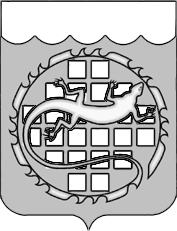 УПРАВЛЕНИЕ КАПИТАЛЬНОГО СТРОИТЕЛЬСТВА И  БЛАГОУСТРОЙСТВААДМИНИСТРАЦИИ  ОЗEРСКОГО ГОРОДСКОГО ОКРУГАЧЕЛЯБИНСКОЙ ОБЛАСТИПРИКАЗ16.04.2021             	                   						№ 28о выдаче свидетельства об осуществлении перевозок по муниципальному маршруту регулярных перевозок и карт маршрута регулярных перевозок без проведения открытого конкурса В соответствии с п.1 ч.3 ст.19 Федерального закона от 13.07.2015 № 220-ФЗ «Об организации регулярных перевозок пассажиров и багажа автомобильным транспортом и городским наземным электрическим транспортом в Российской Федерации и о внесении изменений в отдельные законодательные акты Российской Федерации», п р и к а з ы в а ю:Выдать свидетельство об осуществлении перевозок по муниципальному маршруту регулярных перевозок № 26-28 «ул.Дзержинского,54 – Заря» и карты маршрута регулярных перевозок без проведения открытого конкурса сроком на 180 дней обществу с ограниченной ответственностью «Планер». С настоящим приказом ознакомить всех заинтересованных лиц.Начальник Управления                                                                                         Н.Г. Белякова